2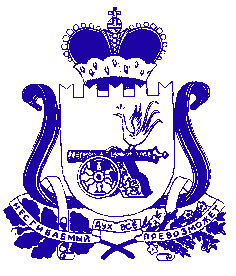 АДМИНИСТРАЦИЯ МУНИЦИПАЛЬНОГО ОБРАЗОВАНИЯ «КРАСНИНСКИЙ РАЙОН»  СМОЛЕНСКОЙ ОБЛАСТИР А С П О Р Я Ж Е Н И Еот 26.08.2019 № 368-рО проведении профилактической операции «Трактор» в 2019 году  В соответствии с распоряжением заместителя Губернатора Смоленской области от 13.08.2019 года  № 1166-р «О проведении профилактической операции «Трактор» в 2019 году», в целях обеспечения выполнения установленных требований технического состояния, безопасности движения, техники безопасности и охраны окружающей среды при эксплуатации тракторов, дорожно-строительных и иных самоходных машин и прицепов к ним, а также правил регистрации и допуска к управлению ими:            1. В период с 02 сентября по 31 октября 2019 года провести на территории муниципального образования «Краснинский район» Смоленской области  профилактическую операцию «Трактор». 2. Образовать рабочую группу по проведению профилактической операции «Трактор» в 2019 году на территории муниципального образования «Краснинский район» Смоленской области (далее  – рабочая группа) и утвердить ее состав согласно приложению № 1.        3. Утвердить план мероприятий по проведению профилактической операции «Трактор» в 2019 году на территории муниципального образования «Краснинский район» Смоленской области  согласно приложению № 2. 4. Определить Колонтаева Леонида Леонидовича – главного государственного инженера-инспектора Управления государственного надзора за техническим состоянием самоходных машин и других видов техники Краснинского и Руднянского районов Департамента государственного строительного и технического надзора Смоленской области  (по согласованию), ответственным лицом по координации деятельности рабочей группы.	5. Разместить материалы о проведении и итогах профилактической операции «Трактор» на официальном сайте муниципального образования «Краснинский район» Смоленской области и газете «Краснинский край».6. Контроль за исполнением настоящего распоряжения оставляю за собой.     Глава муниципального образования«Краснинский район»	Смоленской области                                                                                 С.В. АрхипенковПриложение № 1к распоряжению Администрациимуниципального образования«Краснинский район» Смоленской области от                             №_______          СОСТАВ рабочей группы по проведению профилактической операции «Трактор» в 2019 году на территории муниципального образования «Краснинский район» Смоленской области Приложение № 2к распоряжению Администрациимуниципального образования«Краснинский район» Смоленской области от __________№ _______                                     ПЛАН мероприятий по проведению профилактической операции «Трактор» в 2019 году на территории муниципального образования «Краснинский район» Смоленской областиГерасимовАртем Викторович -  заместитель Главы муниципального образования «Краснинский район»  Смоленской области, руководитель рабочей группы;КолонтаевЛеонид ЛеонидовичЕгоровАлександр Николаевич- главный государственный инженер-инспектор управления государственного надзора за техническим состоянием самоходных машин и других видов техники Краснинского и Руднянского районов Департамента государственного строительного и технического надзора Смоленской области(по согласованию);- начальник отделения ГИБДД МО МВД России «Руднянский», капитан полиции      (по согласованию).№ п/пМероприятиеСрок исполненияОтветственные исполнители12341.Проведение организационного заседания рабочей группы 02.09.2018заместитель Главы  муниципального образования «Краснинский район»        Смоленской области Герасимов А.В.     2.Размещение в местных средствах массовой информации материалов об организации, целях, задачах, ходе проведения и итогах профилактической операции «Трактор»в период подготовки и проведения     профилактической операции «Трактор» главный государственный                      инженер-инспектор управления государственного надзора за техническим состоянием самоходных машин и других видов техники Краснинского и Руднянского районов Департамента государственного строительного и технического надзора Смоленской области  Л.Л. Колонтаев   3.Проведение заседания рабочей группы, анализа  промежуточных результатов профилактической операции «Трактор»23.09.2019заместитель Главы  муниципального образования «Краснинский район»        Смоленской области Герасимов А.В.           4.Проведение заседания рабочей группы. Подведение итогов профилактической операции «Трактор»31.10.2019заместитель Главы  муниципального образования «Краснинский район»        Смоленской области Герасимов А.В.     